Drama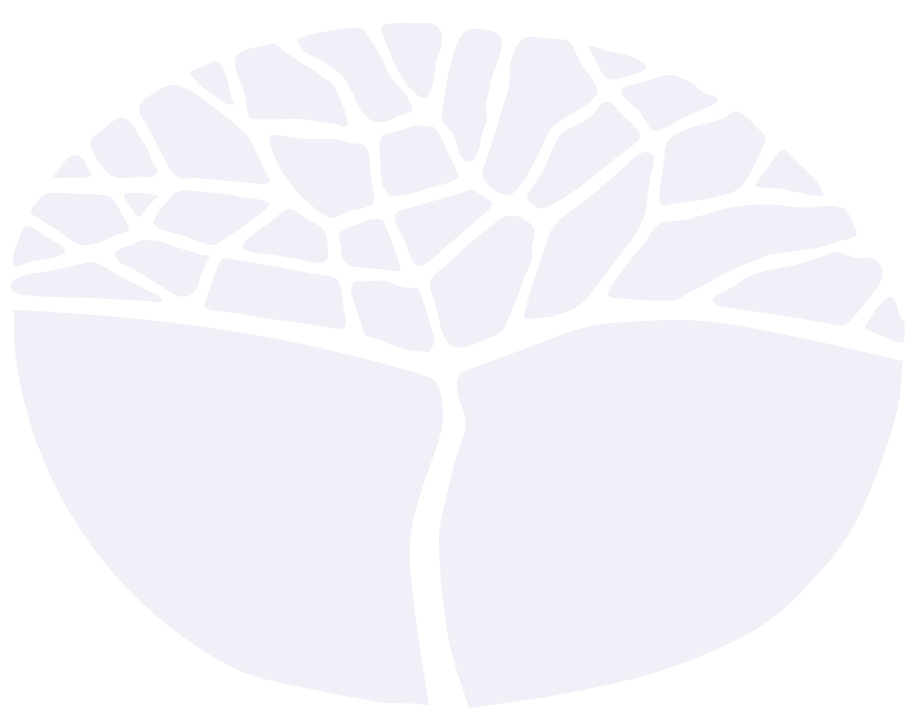 General courseExternally set taskSample 2016Note: This Externally set task sample is based on the following content from Unit 3 of the General Year 12 syllabus.Voice and movementvoice techniques (posture, breathing techniques, pace, pitch, pause, projection, phrasing, tone and accents as appropriate) to create character and dramatic action in the performance of representational, realist dramamovement techniques (facial expression, posture, gesture, gait, weight, space, time,  energy and proxemics) to create character and dramatic action in the performance of representational, realist dramavoice and movement techniques in representational, realist drama using the processes developed by Konstantin Stanislavski and others (Stella Adler, Sanford Meisner or Jean Benedetti) in devising or interpreting dramaDrama processes and the elements of dramacooperative group work processes (memorising, improvising, interpreting, listening, accepting, delegation of roles, developing an agreed approach) in dramathe elements of drama (role, character and relationships, situation, voice, movement, space and time, language and texts, symbol and metaphor, mood and atmosphere, dramatic tension) refined through improvisation and rehearsal to create realistic characterisation and relationships in performance through processes developed by Stanislavski or adapted by othersthe elements of drama shaped to present identified themes, selected approaches and theories about dramaturgy in representational, realist dramathe elements of drama shaped through viewpoints in improvisation and text interpretation to create dramatic meaning that educates and presents forcesdirecting theory that shapes the application of the elements of drama in representational, realist drama refined through improvisationDesign and technologiesthe collaboration of designers, scenographers, actors and directors in representational, realist dramadrama design and technologies to represent real settings and characters (reproduction of reality, selective realism)Oral and written communicationStudents are expected to develop skills and abilities in multiple drama-based forms of communication. Students are to address appropriate aspects of written and oral communication through drama in performance and associated learning activities. This includes:short and extended answer formsgraphic organisers, diagrams, and illustrations with appropriate use of annotations, and of colourinterviews and other oral presentationsstructuring of ideas and responses.In future years, this information will be provided late in Term 3 of the year prior to the conduct of the Externally set task. This will enable teachers to tailor their teaching and learning program to ensure that the content is delivered prior to the students undertaking the task in Term 2 of Year 12.Copyright© School Curriculum and Standards Authority, 2014This document – apart from any third party copyright material contained in it – may be freely copied, or communicated on an intranet, for non-commercial purposes in educational institutions, provided that the School Curriculum and Standards Authority is acknowledged as the copyright owner, and that the Authority’s moral rights are not infringed.Copying or communication for any other purpose can be done only within the terms of the Copyright Act 1968 or with prior written permission of the School Curriculum and Standards Authority. Copying or communication of any third party copyright material can be done only within the terms of the Copyright Act 1968 or with permission of the copyright owners.Any content in this document that has been derived from the Australian Curriculum may be used under the terms of the Creative Commons Attribution-NonCommercial 3.0 Australia licenceDisclaimerAny resources such as texts, websites and so on that may be referred to in this document are provided as examples of resources that teachers can use to support their learning programs. Their inclusion does not imply that they are mandatory or that they are the only resources relevant to the course.DramaExternally set task Working time for the task: 	60 minutesTotal marks:	24 marksWeighting: 	15% of the school mark You are considering your work as an actor and designer in the interpretation of an Australian or world representational, realist text for an audience. 	(24 marks)In your response, you will need to:address the particulars of the question using relevant examples and justificationsuse drama terminology and languageuse communication skills, including use of extended answer forms and annotated illustrations/diagrams, where specified.Question and space for your response begins below.Name the text that was used in your performance:	________________________________________________________________________________(a)	Describe, using examples, how you, as an actor, have used processes developed by Stanislavski, or adapted by others, to create realistic characterisation and relationships in performance.	(5 marks)	________________________________________________________________________________	________________________________________________________________________________	________________________________________________________________________________	________________________________________________________________________________	________________________________________________________________________________	________________________________________________________________________________	________________________________________________________________________________	________________________________________________________________________________	________________________________________________________________________________	________________________________________________________________________________	________________________________________________________________________________	________________________________________________________________________________	________________________________________________________________________________	________________________________________________________________________________	________________________________________________________________________________	________________________________________________________________________________	________________________________________________________________________________	________________________________________________________________________________	________________________________________________________________________________	________________________________________________________________________________	________________________________________________________________________________	________________________________________________________________________________	________________________________________________________________________________	________________________________________________________________________________	________________________________________________________________________________	________________________________________________________________________________	________________________________________________________________________________	________________________________________________________________________________	________________________________________________________________________________	________________________________________________________________________________	________________________________________________________________________________	________________________________________________________________________________	________________________________________________________________________________	________________________________________________________________________________	________________________________________________________________________________	________________________________________________________________________________	________________________________________________________________________________(b)	Name your designer role:	________________________________________________________________________________Describe how you, in your designer role, have applied two (2) principles of design to interpret your drama text for your audience. Note: you are focusing on one designer role: scenographer, lighting, sound or costume designer.	(6 marks)	________________________________________________________________________________	________________________________________________________________________________	________________________________________________________________________________	________________________________________________________________________________	________________________________________________________________________________	________________________________________________________________________________	________________________________________________________________________________	________________________________________________________________________________	________________________________________________________________________________	________________________________________________________________________________	________________________________________________________________________________	________________________________________________________________________________	________________________________________________________________________________	________________________________________________________________________________	________________________________________________________________________________	________________________________________________________________________________	________________________________________________________________________________	________________________________________________________________________________	________________________________________________________________________________	________________________________________________________________________________	________________________________________________________________________________	________________________________________________________________________________	________________________________________________________________________________(c)	Use annotated diagrams/illustrations to show how you have applied two (2) elements of design.		(8 marks)(d)	Analyse how the scenographer, lighting designer, sound designer and costume designer have worked together to represent real settings and characters in one (1) relevant scene or section.		(5 marks)	________________________________________________________________________________	________________________________________________________________________________	________________________________________________________________________________	________________________________________________________________________________	________________________________________________________________________________	________________________________________________________________________________	________________________________________________________________________________	________________________________________________________________________________	________________________________________________________________________________	________________________________________________________________________________	________________________________________________________________________________	________________________________________________________________________________	________________________________________________________________________________	________________________________________________________________________________	________________________________________________________________________________	________________________________________________________________________________	________________________________________________________________________________	________________________________________________________________________________	________________________________________________________________________________	________________________________________________________________________________	________________________________________________________________________________	________________________________________________________________________________	________________________________________________________________________________	________________________________________________________________________________